Dr. SANKARAN’S CLINIC(For Children)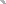 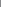 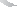 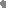 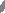 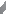 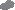 CASE - RECORDPLEASE READ THIS FIRST BEFORE FILLING THIS FORMIf a child is given love, he becomes loving... If he’s helped when he needs help, he becomes helpful. And if he has been truly valued at home... he grows up secure enough to look beyond himself to the welfare of others.Dr. Joyce Brothers, Good Housekeeping, Aug. 2010.Children are  our  most treasured possessions. Every  parent aspires to give  best upbringing to their child,  especially good health.Homoeopathic system of medicine is fast gaining popularly especially in pediatric ailments because of its gentle methods of cure with no side effects.Homoeopathic medicine are  helpful  to  children as they  increase the  resistance of an  individual by boosting the immune system. Thus, they help the individual to fight against various diseases. Homoeopathy treats children as a whole  rather than just their symptoms. Hence, a homoeopath will observe the  child  in terms of overall  appearance, the way he/she behaves, answers the questions and his/her entire pattern of physical, emotional and mental characteristics.Each child  has its own  imaginary world,  which  only he/she can explain; in a way he/she is the  actor, director, producer of one’s own  life. This inner  fantasy world of every  child is a gateway for a homoeopath to enter into the child’s realm. To help  understand the child’s innermost disturbance, it is vital to understand child’s  fears, dreams, fantasies, favourite cartoons, toys,  T.V. programmes, movies, drawings, poetries etc.The  state of the  mother during the  pregnancy is  one of the  most important factors that  helps  in understanding a child.  All the  physical and emotional changes  experienced by  a woman during the pregnancy cast a big influence on  the  child.  During  this period, the  child  himself  has not  seen the  world, but he/she is feeling, perceiving or sensing it through the mother. Hence, it is essential to understand how the  mother thinks, feels,  perceives and senses herself in the  pregnancy period and the  world  around her. This can be recognized by the smallest of change in the nature, behavior, unusual dreams, fears, thoughts, emotions of mother, any  alteration in the  desire or  aversion for food  substances, any  particular illness during this period etc.The  state of father  during the  period of conception is  also at  times significant to  understand the constitution of a child.  In such cases, we need to enquire about the  father’s feelings/thoughts/sensations during the  period when they  were  planning to have a child.Such homoeopathic treatment also improves the  attitude of a child  towards life, channelizes his/her potential, enhances creativity and performance to the  best of his/her abilities.All this  information is essential and enables us  to  select the  remedy. In order to  find  out  all about the  child,  we  shall  be  asking you  (child  or  parent or  guardian) several questions. Each one of these questions has a definite meaning and significance for us.  There is not  a single question that  is of a lesser importance. Even  something that you may think is not connected with the child’s  troubles may be the most important factor  in deciding the  correct homoeopathic medicine. That  is why you  must be  free,  frank and spontaneous and give  a detailed information on  each point.  Please read each question carefully, think, and if necessary, consult someone close to the  child  and then answer completely. Do not  keep anything back. Remember, whatever you  tell us  will remain absolutely confidential. We reserve the  right to use this information provided by you for our in-house research or statistical purpose.THIS QUESTIONNAIRE HAS 7 PARTS:1.     Description of the  main  complaint/complaints.2. 	About  the  past illnesses, vaccination details and the  developmental history. It also includes details of medical history of family members. Please take  time  to answer this  part  with the  help  of your  family members before coming to us.3.     Personal history that  covers all allergies and addictions, likes, dislikes etc.4. 	Deals with the factors that affect the health of the child. Please think carefully about each of the factors mentioned and write what  specific effects they  have on your  child.5. 	About the mental state and emotional nature. Please write in this part about situations in life and about all the  things that  are  bothering the  child.  Be totally frank and open.6.     Parts of the  body affected.7.     Mother’s history during pregnancy.Note:1. 	This is an opportunity to put  into words all that  is bothering your  child.  The most important thing  is to use your  child’s  own  words/phrase what  he/she often  says as far as possible rather than mentioning what  you perceive about your  child.2.     If possible let the child fill this form himself/herself. And if the child wishes to keep it confidential let be.3.     Parents can discuss what  they  have to personally with the  homoeopath.4. 	It is preferred that  the  patient fills the  form,  rather than typing it. If in any  case, the  patient has any difficulty in filling the  form,  or cannot fill the  form,  he  is requested to call the  clinic for necessary help in filling out this case record.C O N F I D E N T I A LDate:  ...............................Name: .............................................................................................................................................................. (Begin  with Surname)Date  of Birth:  ............................................    Age: ............................. Sex:  Male/Female................................ Name of Father: .............................................................................................................................................. Name of Mother: ............................................................................................................................................. Address: ........................................................................................................................................................................................................................................................................................ Nationality:......................... Telephone (Residence): .................................................................................................................................. Mobile:  (Father) ................................................................... (Mother) ........................................................... E-mail Father: .................................................................................................................................................. E-mail Mother: ................................................................................................................................................. Vegetarian/Non Veg./Egg. Veg.Name of School: ....................................................... Education: ................................................................... Occupation of Parents (Nature of Work):Father .....................................................................   Mother ......................................................................... Address of Work Place:Father  : ....................................................................................................................................................................................................................................................................................................................................................................................................................... Tel.: .................................................... Mother  : ....................................................................................................................................................................................................................................................................................................................................................................................................................... Tel.: .................................................... Referred to us by: ............................................................................................................................................Part 1 - Details of Present Illness:In Homoeopathy, prescription is based on  precise details of various complaints that  the  child  has, mere mention of a complaint does not suffice  for a good prescription. Please follow the instructions given  below for helping us understand your  child’s  complaints.We require the  following  details about your  child’s  symptoms. What  are  the  complaints?Since when is the  child  having these complaints?Location: Please give  the  exact location of sensation, pain  or eruption. Also describe where the  pain  or sensation spreads.Please mark  the  locations of your  child’s  trouble in the  chart given  below:(You can  also  mark the other  parts  of the body  which are affected  by writing the complaint  next to each e.g. head - pain.)RightFaceFrontLeftFaceBack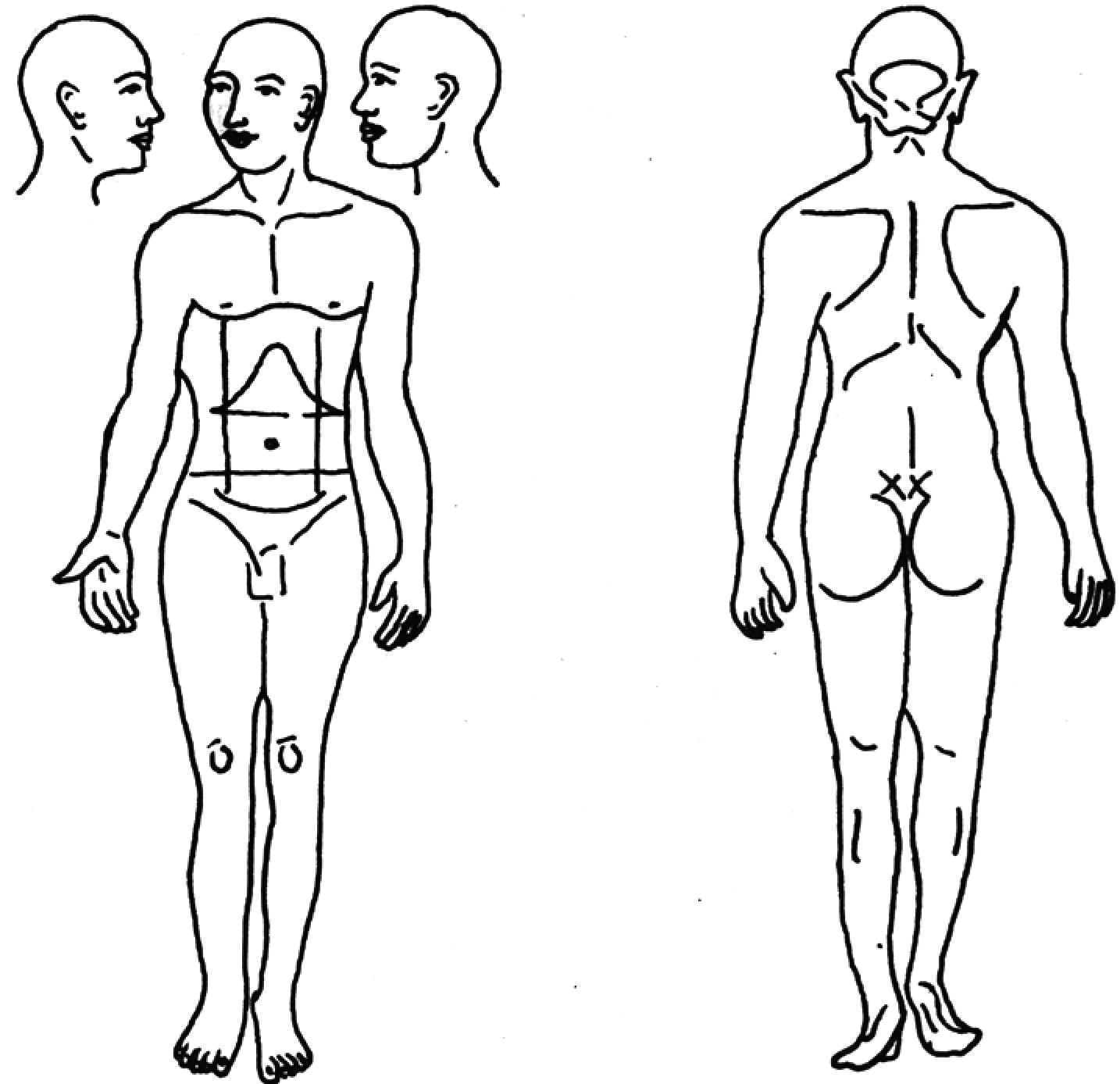 SENSATION:  Express the  type  of sensation or the  pain  that  he/she gets in his/her own  words, however simple or funny  it may  seem. Express the  sensation or pain  as it feels  to him/her. Be free  to describe the pain  and his/her experience with the  same in child’s  own  words.Origin  of cause: Can  you  trace the  origin  of the  present illness to any  particular circumstance, accident, illness, incident or mental upset? (e.g. Shock, worry, errors in diet,  overexposure to cold,  heat etc.)What  are  the  factors that  influence your  child’s  health? e.g. weather, food,  pressure, anxiety etc.  or any other (Please refer to part  4 on page 15 and 16 for a detailed list of the  factors)Please mention how  each factor  affects the  child  whether it increases or  decreases  his/her complaint, and also how  much does it affect  child’s  complaint. (e.g. headache worse by even little exposure to sun, headache better by pressing the  head)Describe each of the  complaints in the  table given  below:Every  disease, poisoning, drug or accident leaves its mark  and remains as a weak  point  in the  system, affecting us  much more than we imagine. Homoeopathic treatment takes into account all these details of the past and thus removes all the weak  points. Thus  the body is strengthened. So,  it is necessary for us to know  about all the ailments that  the child has suffered from in the past and the treatments you have given.In the list below, circle  around the names of all major illness so far suffered and on the next page give their relevant details.Please mention if your  child  has suffered from any  other diseases apart from one mentioned above.Mention any  drugs, tonics, stimulants etc.  that  have been given  to the  child  at any  time in life.Vaccination History:Family History: (To be  filled by the  parents only)Please fill in the table  given  below  after reading the list given.List  of  major  diseases -  Anaemia, Cancer,  Diabetes,  Insanity, Rheumatism,  T.B.,  Pleurisy, Leprosy, Epilepsy, Fits, Bleeding tendency, Urticaria,  Eczema, Asthma, Paralysis, Hypertension, Heart  trouble, Kidney disease, Liver disease etc.Information about the  child’s siblings: Indicate child’s  position by writing his/her name.Developmental  History:Were  there any  other problems in growth & development of the  child?Part 3 - Personal History:Allergy  History:Does the  child  suffer  from any  allergic conditions? If yes, please specify. Also mention the  items that  you feel the  child  is allergic to.If any  specific allergic testing is done, then please mention and attach investigation reports.Addictions:What  the  child  is addicted to like internet, games, shopping, any  drug substances. Is the  child  habituated to TV, games, internet, shopping or any  other?Appetite and  Thirst:How is the  appetite?When  is the  child  hungry?What  happens if he/she has to remain hungry for long? Does he/she has a habit  of eating fast?How easily does he/she feel full after eating? (e.g. soon/eating a lot etc.) How much thirst does the  child  has?How frequently does he/she drink and how  much?Is there any  particular time that  he/she especially thirsty? Does he/she crave for cold/warm water/ice?Please put  one tick (√ ) if your  child likes/dislikes the  food  or if the  food  disagrees. Put two tick marks(√√),  if he/she strongly likes/dislikes the  food  or if the  food  strongly disagrees.Please mention any  other specific food  items or drink that  he/she really craves or likes at bottom.Urination  & Urine:Any problem about urination?Any strong smell  of urine? What  is it like?Any difficulty about the  flow? Slow to start, interrupted, feeble, dribbling etc.? Any involuntary urination? When?Is there any  complaint of bedwetting? Any complaint of involuntary urination?Does the  child  cry before/during/after urination?Stool:Is there any  problem regarding stools?When  and how  many times in a day  does he/she pass stools? Is he/she satisfied after passing stools?When  is it urgent?Does he/she has to strain for stool? Even  if soft?Does the  child  cry before/during/after passing stools?Sweat/Perspiration - Fever  - Chill:How much does he/she sweat?On what  part  does he/she sweat the  most?Does the  sweat smell? What  is the  kind of smell? Does the  sweat stain the  clothes? What  colour? Any complaints after sweating?Is there perspiration on the  palms or soles? When  does he/she get  fever or chill?What  brings it on?With fever which  part  feels  hot? With chills which  part  feels  cold?Does he/she experience any  sense of heat or cold  in any  part  of the  body at particular time? Does he/she has burning or heat or cold  feeling in the  palms or soles?Sleep:Describe what  is the  posture during sleep e.g. on back, abdomen, sides? How is the  sleep pattern?Is the  child  able to sleep in any  position? In which  position is he/she uncomfortable?During  sleep does the  child  grind  teeth/dribble saliva/sweat/keep eyes or mouth open/walk/talk/moan/weep/become restless/wake up with a jerk etc.?Describe if anything unusual about the  sleep.How much does he/she cover/uncover any  parts?Dreams:Circle  types of dream that  the  child  has.If any  other, specify in the  space below.Sensitivity to Heat  and  Cold:Which season does the  child  like? Which weather can he/she not tolerate?How much covering does the  child  require (thick/thin)? Summer:Winter:How much fan does the  child  want  (slow/fast/moderate/no)? Summer:Winter:Which water  does he/she bathe with (tap,  lukewarm and hot)? Summer:Winter:Sexual Sphere (General):Does the  child  masturbate? What  is the  frequency? What  is its effect? Any history of sexual abuse?Did the  child  ever  suffer  from any  infection of the  genital organs?For Boys:Any problem in the  genital organs?For Girls:Any dryness, itching, discomfort, bleeding, burning or pain  in vagina?Menstrual History:At what  age did the  menses start?How are  the  periods: regular or irregular? How many days is her  monthly cycle?Was there any  complaint when the  menses first began?Menstrual Flow:Duration (days): How long  do the  menses last?How much is the  flow? (E.g.  profuse, scanty, moderate): What  is the  color  of the  flow?Is there any  smell  of the  flow?Do the  menses stain? If yes, what  is the  color? Are the  stains difficult to wash?Are there any  complaints before, during or after menses? If so,  describe. Is there any  white discharge?If yes, mention the  quantity, color,  consistency and smell  of discharge. When  and under what  circumstances is it more or less?Does the  discharge have any  relation to menses?Is there any  complaint due to discharge? (E.g.  itching, burning, discomfort or any  other): Any trouble with breasts?Part 4: Factors affecting the child:This section is most important. Do not go through it hurriedly. Think carefully about the effect of each factor on the  overall  health of the  child  esp. on his/her complaints (whether it increases/decreases or affects the complaint in any  peculiar way).For  instance take  the  factor  ‘Sun’.  Suppose by  going in the  sun the  child  gets a headache then write‘Headache’ opposite to ‘Sun’.If in hot weather the  child  feels  uneasy, then write ‘Uneasy’ opposite to ‘Hot weather’ in the  column. Especially write  the  effect  each factor  has on  the  main  complaints. For  instance if  the  main  complaintis Asthma and this  is worse when lying  on  the  back then opposite to ‘lying on  the  back’  write  ‘Asthmabecomes worse’.Sometimes one factor  may  make you  feel worse in some respect, and better in some other respect. For instance cold  air may  cause headache but make you feel better in general. If this is so,  please mention this difference clearly.16Part 5: Mind:In order to understand the emotional and intellectual nature of the child,  we will be asking certain questions. Answer them freely,  carefully and completely. This  information will help  us  much in giving  the  correct remedy. Also such a remedy will help  improve mental make up of the  child.1.     What  is the  effect  of main  complaint and associated complaints on the  child?2. 	Describe the  unusual sensation they  experience during stressful situations like nightmares, fears, before exam, with any  incident.3.     What  are  his/her fears (existing and/or imaginary)?4.     Any incident which  had a deep impact on him/her? Describe in detail.5.     What  are  the  stories/fairytales that  he/she likes to read/listen to?6.     What  are  his/her imaginations/fantasies? Describe in detail.7.     What  dreams does the  child get  or had?8.     What  are  the  nightmares that  he/she gets or had?9.     What  are  his/her interests and hobbies?10.   Describe about the  specific toys,  games/specific TV serials, cartoon characters, movies the  child likes.11.   How is he/she at sports and other activities?12.   Describe about the  drawing and coloring he/she likes.13.   What  are  the  other activities the  child  likes to do?14.   Describe all the  qualities of your  child,  which  makes him/her different from other children, which  is unique to him/her.15.   What  does he/she wants to become when he/she is grown up and why?  What are  his/her ambitions?16.   Whom  does he/she idealize and why?  What  is about him that  he/she admires the  most?17.   How is his/her behavior with parents, teachers, friends relatives? What  are  the  qualities he/she admires in them?18.   How is his/her behavior in school and what  is his/her teacher’s opinion about the  child?19.   What  kind of questions does he/she asks to parents, relatives and teachers?20. What  are  his/her views  about the  city, state, country and world?21.   What  makes your  child  cry or laugh?22.   What  makes your  child  very angry and irritable?23.   What  does the  child  do when he/she is alone?24.   What  are  your  child’s  first five wishes?i) ii) iii) iv) v)Please tick mark  once ( √ ) if the  child has any  of the  following  qualities: Tick mark  twice  ( √√)  if theyare  more intense:For your child:Please tell the  child  to draw  something which  comes to his/her mind  at this very moment or the  favourite drawing.Part 6: Parts of body  affected:Any complaints about:Vertigo:  Does your  child  have giddiness - vertigo? Faintness: Does he/she ever  feel faint? When? Head: Does the  child  get  headaches?Eyes & Vision: e.g. redness, burning, difficulty in reading etc. Ears & Sense of Hearing: e.g. ear  pain, difficult hearing etc.Nose & Sense of Smell:  e.g. bleeding from the  nose, any  problem with smell  etc. Face & Facial  Expression: e.g. acne, pigmentation, moles, warts etc.Mouth:  e.g. ulcers, bad smell  from mouth etc.Teeth & Gums: e.g. carries in teeth, stained teeth, bleeding or swollen gums. Tongue & Sense of Taste: any  cracks, coating etc.Lips: cracked, peeling of skin etc.Throat (including tonsils): e.g. pain, difficulty in swallowing, trouble with voice  or speech etc. Cold  & Cough: Does the  child  catch cold  often? What  factors generally bring  on the  cold?Does he/she get  cough? What  brings on the  cough? Is it more at any  particular time?Breathing: Any difficulty in breathing? How frequent is it?What  brings it on or makes it worse/better?Back  & Limbs:  Does the  child  have any  trouble in back, limbs  or joints? Describe in detail? If there are  pains, do they  extend in any  direction or shift?What  brings on the  pains or makes them worse/better?Is there any  abnormality, swelling, numbness, paralysis etc.  in any  part  of the  body?Skin: Does the  child  have complaints like itching, eruptions, ulcers, corns, peeling, change in color, spots etc.? If yes, describe.Nails: Is there any  complaint or abnormality of the  nails  or the  skin around?Hair: Is there any  complaint with the  hair such as falling, graying, dandruff, dryness, oily, poor/excessive/unusual growth?General:Do the  wounds take  a long  time to heal?Does the  child  has a any  tendency to bleed? Is there any  trembling? When?Is there any  sense of weakness? Where? When  is it more and what  causes it?Part 7: Mother’s  history  during pregnancy: (To be  filled by mother only)1.     Was the  pregnancy planned or unplanned?2.     Describe the  circumstances around the  period of conception? (Stressful if any)3.     What  changes you have observed within you?4.     Tell the  changes you noticed in your  nature and behavior from the  time you conceived till you delivered the  child.5.     Anything unusual or peculiar phenomena you observed only during pregnancy that  you think were not a part  of your  routine nature and that  occurred with the  pregnancy?6.     Any incident during pregnancy that  had a deep impact on you? Describe your  feelings, thoughts or any  sensation associated with it.7.     What  were  your  dreams during pregnancy (Also mention dreams around the time of conception, if any)?Did you  have  any  unusual, recurrent dream that  had  a deep impact on you?9. 	Did you have any  unusual thoughts during that  period? Describe in detail. What  was  your  reaction to that?10.   Did you experience any  unusual bodily  sensation/movement during this period? Describe the  whole experience.11.   Did you have any  fear or nightmares during this period? Describe it.12.   Was there any  change in your  interests and hobbies during pregnancy?13.   Did you observe any  change in your  relationship with people during this period? What  was  it?14.   What  were  the  changes in the  likes/dislikes of any  particular food  during pregnancy?15.   Was there any  change in your  sensitivity to heat/cold during pregnancy?16. Any change you observed in your  general pattern for e.g.Appetite Thirst Perspiration SleepBowel  movementsUrinationSexual desire19.   Were  you on any  medication during pregnancy?20.   Any addiction during pregnancy?Delivery history:Was it normal?Was the  delivery  full term/early/delayed?Was it Caesarian section/forceps/vacuum delivery? Any other procedure done?Please attach with this  form:1.     All medical reports from physicians consulted and opinion on your  child’s  state of health.Recent copies of investigations done. E.g.  C.B.C.,  E.S.R., U.S.G., X-ray etc.2. 	Please mention if your  child has taken any  Homoeopathic Medicine. Brief us with the  name of the medicine he/she has received along with his/her response to the  same. (If you are  aware of).Kindly let us know  what  was  your  experience while filling this form.26Questionnaire compiled by Dr. Rajan Sankaran. Copies can be  had from Dr. Sankaran’s ClinicG 3, Beach Haven 1, Juhu Tara  Road, Mumbai 400 049.  Tel.: +91-22-2610 3466/67.This case record form is not copyright. Printed by : Parksons Graphics Pvt. Ltd., MumbaiWhere  is the  trouble?What exactly does he/she feels?What are the  factors that make this  trouble better or worse?TyphoidCholeraFood poisoning Worms Diarrhoea DysenteryMeaslesGerman Measles Chicken-pox Small-pox MumpsWhooping coughMalariaJaundiceAny Liver, Spleen orGall bladder diseaseMalariaJaundiceAny Liver, Spleen orGall bladder diseaseMalnutrition Rickets Rheumatism BackacheAny venereal disease like Syphilis Gonorrhoea etc.Any Heart  trouble Blood  pressure GiddinessNephritis (Kidney  or urine  trouble)DiabetesAny operation suchas Tonsils, Abdomen, Appendix, Hernia, Piles Uterus, Renal stones, Gall stones, Phimosis, Hydocele, Cataract etc.Mode of anaesthesia: General/LocalDiphtheria, Septic Tonsils, Adenoids Recurrent infections, Sinusitis, Bronchitis, EosinophiliaCold,  Fever, ChillsPneumoniaAsthma, Pleurisy, T. B.Diphtheria, Septic Tonsils, Adenoids Recurrent infections, Sinusitis, Bronchitis, EosinophiliaCold,  Fever, ChillsPneumoniaAsthma, Pleurisy, T. B.Any serious shock, grief, disappointments, fright, mental upset, depression or nervous breakdownChronic HeadachesNumbnessCramps, Fits, ConvulsionsPolio,  Paralysis etc.MeningitisAny Lumbar puncture doneAny major accident or injury to body or headAny occasion of unconsciousnessAny major bleeding from any  part  of the  bodyAny major accident or injury to body or headAny occasion of unconsciousnessAny major bleeding from any  part  of the  bodySkin diseases  like Pimples, Boils, Carbuncles, Ringworms, Fungus, Scabies, Eczema, Herpes, Urticaria, Allergy, Ulcers on any part  of the  bodyDiseases suffered fromApproximateAgeDurationMedication takenWhether he/ she completely recoveredAny other particularsVaccine givenAgeComplaints after vaccinationDuration (for how long did they  last)Any other particularsRelationshipAlive/DeadAgeDiseases sufferedDiseases suffering  from since when?Cause of deathPaternal Grand FatherPaternal Grand MotherMaternal Grand FatherMaternal Grand MotherFatherMotherPaternal UnclesPaternal AuntsMaternal UnclesMaternal AuntsCousin Brother &Sister on Father’s SideCousin Brother &Sister on Mother’s SideDid any of your relatives(blood relatives)have trouble similar  to yoursSibling’s NameAlive/DeadAgeMale/FemaleDiseases sufferedNo.MilestoneAt what  age did the  child  startProblems1Head holding2Sitting3Standing4Walking  with support5Walking  without  support6Teething7Speaking8Urine controlFoodsLikeDislikeDisagreesFoodsLikeDislikeDisagreesSaltyOnionBitterTeaSpicyCoffeeSourMilkSweetCurdExoticButtermilkBreadFruitsButterWarm  foodEggsCold  foodChickenIceRed  MeatIce-creamPorkCakes/PastryFishChocolateFatty food/ Fried  foodCheeseCabbageAny otherAnimals/Cats/ Dogs/HorseWild animalsSnakesRobbers Thieves Anxious FearfulGhostsTravellingRidingFlyingSwimmingDrowningHouses Fruits Trees WaterSnowDeath: Whose? Dead bodies Dead personsPart  of bodySuicideBeing  Hungry Being  Thirsty DrinkingEatingFireLightningStormRainAccidents Falling ShootingWarsTalking Singing DancingPleasantBusinessMoney Day’s work ForgottenworkVomiting Passing stool UrinatingBlood- bleedingExcrements/soilingRomanticSexual- pleasureRapeNakednessPainSicknessMutilationsPraying Religious Temple ChurchGodFailure/ ExamsUnsuccessful efforts? For what?Missing TrainBeing unpreparedGrief Weeping Vexation Quarrels JealousyInsultsPolice Imprisonment CrimeMurder Killing PoisonMisfortunes Insecurity DangerBeing pursued- By whom?- For what?People Children Parties/FeastsMarriageOf events Remote Recent FuturePropheticPhysicalExertionMentalExertionFatigueColouredMulti- ColouredFactorsEffectFactorsEffectHot weatherLooking from moving objectCold  weatherNoiseRainy weatherSudden NoiseCloudy weatherMusicChange of seasonLightThunderstormBefore  urineCoveringDuring  urineSunAfter UrineWarm  bathBefore  stoolsCold  bathDuring  stoolsFanningAfter stoolsAir-ConditionBefore  mensesWalkingDuring  mensesRunningAfter MensesClimbing stairsAfter sweatingGoing downstairsWhen  fastingRiding  in bus, car  etc.After eatingSittingOver eatingSitting  erectBelchingStandingPassing gasStoopingDrinkingLyingWhen  constipatedLying on backVomitingLying on left sideMorningLying on right sideAfternoonLying on abdomenEveningLying with head lowNightLooking upBathingLooking downDraft airLooking from high  placesOpen airFactorsEffectBiting or chewingBlowing  NosePhysical exertionAfter sexual intercourseDustSmokeTouchPressureMassageTight ClothesBefore  SleepDuring  SleepAfter SleepAfter afternoon napLoss  of sleepYawningSneezingCoughingLaughingTalkingReadingWritingAfter hair cutCombing hairBrushing teethMoving  the  eyesOpening the  eyesClosing the  eyesTick hereTick hereObstinacyUnusual fearsTemper tantrumsShynessDisobedienceUnusual attachments (to whom)AggressionHabits like:HyperactivityBiting nailsDestructivenessThumb-suckingCouragePicking and playing withPossessiveness(a) mother’s body partsCompetition - winning spirit(b) shawls, handkerchiefsSibling  jealousy(c) anything elseAny special skillsReligiousUnusual desires (for what)Dullness of memoryBoastingSlowness (in what)StealingLaziness/IndolenceTelling liesSensitive/Emotional